Приложение 1ЗаявкаНа участие в соревнованииПаспортные данные:Серия номер Выдан (кем и когда):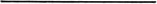 Код подразделения: Адрес регистрации:Свидетельство о рождении		Ф.И.О.Ф.И.О. участниковдата рожденияГанди капКонтактные данные тел., e-mail